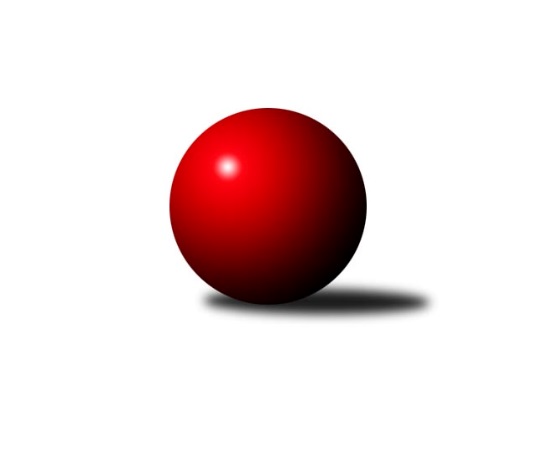 Č.18Ročník 2016/2017	21.3.2017Nejlepšího výkonu v tomto kole: 1675 dosáhlo družstvo: TJ Horní Benešov ˝E˝Meziokresní přebor-Bruntál, Opava 2016/2017Výsledky 18. kolaSouhrnný přehled výsledků:KK PEPINO Bruntál	- TJ Horní Benešov ˝F˝	10:0	1477:1349		20.3.KK Minerva Opava ˝C˝	- TJ Kovohutě Břidličná ˝C˝	4:6	1643:1661		20.3.TJ Horní Benešov ˝E˝	- TJ Sokol Chvalíkovice ˝B˝	8:2	1675:1630		20.3.RSKK Raciborz	- TJ Opava ˝D˝	10:0	1543:1262		20.3.TJ Kovohutě Břidličná ˝D˝	- TJ Jiskra Rýmařov ˝C˝	4:6	1533:1547		21.3.Tabulka družstev:	1.	KK PEPINO Bruntál	18	15	0	3	134 : 46 	 	 1622	30	2.	RSKK Raciborz	18	13	0	5	122 : 58 	 	 1595	26	3.	TJ Jiskra Rýmařov ˝C˝	18	13	0	5	120 : 60 	 	 1589	26	4.	TJ Horní Benešov ˝E˝	18	10	1	7	92 : 88 	 	 1539	21	5.	TJ Kovohutě Břidličná ˝D˝	18	9	1	8	93 : 87 	 	 1550	19	6.	TJ Kovohutě Břidličná ˝C˝	18	9	0	9	106 : 74 	 	 1528	18	7.	TJ Sokol Chvalíkovice ˝B˝	18	9	0	9	79 : 101 	 	 1545	18	8.	TJ Horní Benešov ˝F˝	18	7	0	11	64 : 116 	 	 1481	14	9.	KK Minerva Opava ˝C˝	18	2	0	16	58 : 122 	 	 1444	4	10.	TJ Opava ˝D˝	18	2	0	16	32 : 148 	 	 1423	4Podrobné výsledky kola:	 KK PEPINO Bruntál	1477	10:0	1349	TJ Horní Benešov ˝F˝	Pavel Dvořák	 	 172 	 175 		347 	 2:0 	 324 	 	165 	 159		Tomáš Zbořil	Tomáš Janalík	 	 184 	 191 		375 	 2:0 	 307 	 	164 	 143		Lukáš Zahumenský	Jan Mlčák	 	 176 	 197 		373 	 2:0 	 346 	 	157 	 189		Roman Swaczyna	Richard Janalík	 	 183 	 199 		382 	 2:0 	 372 	 	183 	 189		Martin Švrčinarozhodčí: Nejlepší výkon utkání: 382 - Richard Janalík	 KK Minerva Opava ˝C˝	1643	4:6	1661	TJ Kovohutě Břidličná ˝C˝	Gabriela Beinhaeurová	 	 219 	 209 		428 	 2:0 	 393 	 	161 	 232		Luděk Häusler	Stanislav Troják *1	 	 186 	 192 		378 	 0:2 	 437 	 	209 	 228		Jaroslav Zelinka	Radek Fischer	 	 210 	 241 		451 	 2:0 	 398 	 	199 	 199		Josef Kočař	Zuzana Šafránková	 	 196 	 190 		386 	 0:2 	 433 	 	232 	 201		Leoš Řepka ml.rozhodčí: střídání: *1 od 51. hodu Lubomír BičíkNejlepší výkon utkání: 451 - Radek Fischer	 TJ Horní Benešov ˝E˝	1675	8:2	1630	TJ Sokol Chvalíkovice ˝B˝	Zdeňka Habartová	 	 214 	 223 		437 	 2:0 	 399 	 	205 	 194		Daniel Beinhauer	Josef Šindler	 	 214 	 207 		421 	 2:0 	 405 	 	185 	 220		Jonas Műckstein	Zdeněk Smrža	 	 216 	 223 		439 	 2:0 	 362 	 	180 	 182		Otto Mückstein	Zbyněk Tesař	 	 176 	 202 		378 	 0:2 	 464 	 	233 	 231		Marek Hynarrozhodčí: Nejlepší výkon utkání: 464 - Marek Hynar	 RSKK Raciborz	1543	10:0	1262	TJ Opava ˝D˝	Krzysztof Wróblewski	 	 206 	 197 		403 	 2:0 	 298 	 	169 	 129		Jiří Novák	Artur Tokarski	 	 190 	 181 		371 	 2:0 	 343 	 	176 	 167		Vladislav Kobelár	Mariusz Gierczak	 	 197 	 187 		384 	 2:0 	 302 	 	146 	 156		Vilibald Marker	Ryszard Grygiel	 	 182 	 203 		385 	 2:0 	 319 	 	162 	 157		Petr Bracek ml.rozhodčí: Nejlepší výkon utkání: 403 - Krzysztof Wróblewski	 TJ Kovohutě Břidličná ˝D˝	1533	4:6	1547	TJ Jiskra Rýmařov ˝C˝	Miroslav Smékal	 	 194 	 173 		367 	 0:2 	 393 	 	200 	 193		Pavel Přikryl	Ladislav Stárek st.	 	 161 	 182 		343 	 0:2 	 419 	 	215 	 204		Miroslav Langer	Jiří Večeřa	 	 183 	 224 		407 	 2:0 	 365 	 	187 	 178		Pavel Švan	Ota Pidima	 	 204 	 212 		416 	 2:0 	 370 	 	196 	 174		Stanislav Lichnovskýrozhodčí: Nejlepší výkon utkání: 419 - Miroslav LangerPořadí jednotlivců:	jméno hráče	družstvo	celkem	plné	dorážka	chyby	poměr kuž.	Maximum	1.	Tomáš Janalík 	KK PEPINO Bruntál	427.94	289.0	139.0	4.0	7/8	(472)	2.	Lukáš Janalík 	KK PEPINO Bruntál	417.43	293.4	124.0	7.1	7/8	(445)	3.	Leoš Řepka ml. 	TJ Kovohutě Břidličná ˝C˝	412.08	291.6	120.5	8.8	8/8	(449)	4.	Krzysztof Wróblewski 	RSKK Raciborz	410.23	286.1	124.1	6.0	8/8	(481)	5.	Gabriela Beinhaeurová 	KK Minerva Opava ˝C˝	409.40	285.4	124.0	8.3	8/8	(482)	6.	Zdeněk Smrža 	TJ Horní Benešov ˝E˝	405.74	284.9	120.8	7.8	8/8	(470)	7.	Dalibor Krejčiřík 	TJ Sokol Chvalíkovice ˝B˝	404.58	281.5	123.0	6.8	6/8	(455)	8.	Pavel Přikryl 	TJ Jiskra Rýmařov ˝C˝	404.42	283.4	121.0	7.1	8/8	(433)	9.	Artur Tokarski 	RSKK Raciborz	402.16	278.0	124.2	7.1	8/8	(446)	10.	Pavel Švan 	TJ Jiskra Rýmařov ˝C˝	401.95	279.6	122.3	6.5	7/8	(449)	11.	Dariusz Jaszewski 	RSKK Raciborz	399.46	280.0	119.4	7.8	7/8	(436)	12.	Jan Mlčák 	KK PEPINO Bruntál	398.56	284.9	113.7	8.0	6/8	(447)	13.	Jiří Večeřa 	TJ Kovohutě Břidličná ˝D˝	397.94	273.1	124.9	7.6	6/8	(465)	14.	Jaroslav Zelinka 	TJ Kovohutě Břidličná ˝C˝	397.91	277.8	120.1	9.9	8/8	(437)	15.	Miroslav Langer 	TJ Jiskra Rýmařov ˝C˝	396.30	281.4	114.9	9.9	8/8	(428)	16.	Josef Novotný 	KK PEPINO Bruntál	394.35	276.7	117.6	10.3	8/8	(433)	17.	Ota Pidima 	TJ Kovohutě Břidličná ˝D˝	392.86	270.7	122.2	7.4	8/8	(431)	18.	Josef Šindler 	TJ Horní Benešov ˝E˝	391.80	279.1	112.7	8.8	8/8	(439)	19.	Mariusz Gierczak 	RSKK Raciborz	390.88	280.0	110.9	9.5	8/8	(426)	20.	Otto Mückstein 	TJ Sokol Chvalíkovice ˝B˝	389.50	271.7	117.8	9.3	7/8	(441)	21.	Stanislav Lichnovský 	TJ Jiskra Rýmařov ˝C˝	386.39	271.4	115.0	9.5	8/8	(447)	22.	David Beinhauer 	TJ Sokol Chvalíkovice ˝B˝	386.00	269.8	116.2	10.0	7/8	(445)	23.	Radek Fischer 	KK Minerva Opava ˝C˝	381.62	269.1	112.5	9.6	7/8	(451)	24.	Martin Švrčina 	TJ Horní Benešov ˝F˝	381.25	275.4	105.9	10.5	8/8	(447)	25.	Roman Swaczyna 	TJ Horní Benešov ˝F˝	380.75	269.1	111.6	9.6	8/8	(435)	26.	Vladislav Kobelár 	TJ Opava ˝D˝	379.06	269.7	109.4	10.3	6/8	(413)	27.	Zdeňka Habartová 	TJ Horní Benešov ˝E˝	378.30	274.9	103.4	9.7	8/8	(471)	28.	Miroslav Smékal 	TJ Kovohutě Břidličná ˝D˝	373.85	262.9	110.9	10.0	7/8	(420)	29.	Daniel Beinhauer 	TJ Sokol Chvalíkovice ˝B˝	372.00	262.3	109.8	10.0	8/8	(456)	30.	Luděk Häusler 	TJ Kovohutě Břidličná ˝C˝	367.02	264.5	102.5	13.4	7/8	(394)	31.	Tomáš Zbořil 	TJ Horní Benešov ˝F˝	366.97	262.8	104.2	12.0	8/8	(442)	32.	Josef Kočař 	TJ Kovohutě Břidličná ˝C˝	362.84	264.5	98.4	13.5	8/8	(413)	33.	Lukáš Zahumenský 	TJ Horní Benešov ˝F˝	351.06	258.7	92.3	16.4	8/8	(403)	34.	Jiří Novák 	TJ Opava ˝D˝	350.75	253.2	97.5	14.2	6/8	(398)	35.	Lubomír Bičík 	KK Minerva Opava ˝C˝	347.25	256.0	91.3	14.0	6/8	(414)	36.	Vilibald Marker 	TJ Opava ˝D˝	346.83	252.7	94.2	15.5	7/8	(419)	37.	Zuzana Šafránková 	KK Minerva Opava ˝C˝	326.86	235.9	91.0	16.3	6/8	(386)	38.	Stanislav Troják 	KK Minerva Opava ˝C˝	322.25	233.9	88.3	13.2	6/8	(385)		Marek Hynar 	TJ Sokol Chvalíkovice ˝B˝	437.83	302.7	135.2	5.0	3/8	(464)		Petr Kozák 	TJ Horní Benešov ˝F˝	435.33	299.7	135.7	3.7	1/8	(439)		Josef Klapetek 	TJ Opava ˝D˝	407.00	288.5	118.5	8.5	2/8	(409)		František Ocelák 	TJ Jiskra Rýmařov ˝C˝	403.75	279.3	124.5	10.3	2/8	(420)		Přemysl Janalík 	KK PEPINO Bruntál	403.50	282.5	121.0	9.0	2/8	(431)		Richard Janalík 	KK PEPINO Bruntál	401.40	281.2	120.2	8.8	4/8	(428)		Radek Hendrych 	TJ Sokol Chvalíkovice ˝B˝	398.00	278.3	119.8	5.8	2/8	(423)		Jan Doseděl 	TJ Kovohutě Břidličná ˝D˝	397.30	281.5	115.8	8.2	4/8	(421)		Ladislav Stárek st. 	TJ Kovohutě Břidličná ˝D˝	391.71	281.4	110.3	10.4	5/8	(421)		Anna Dosedělová 	TJ Kovohutě Břidličná ˝C˝	385.67	280.6	105.1	10.3	2/8	(397)		Milan Franer 	TJ Opava ˝D˝	380.50	271.0	109.5	11.5	2/8	(409)		Martin Kaduk 	KK PEPINO Bruntál	380.50	273.3	107.3	12.4	2/8	(414)		Pavel Veselka 	TJ Kovohutě Břidličná ˝D˝	378.92	270.7	108.3	10.4	4/8	(398)		Denis Vítek 	TJ Sokol Chvalíkovice ˝B˝	377.86	271.9	106.0	10.4	1/8	(404)		Leoš Řepka 	TJ Kovohutě Břidličná ˝D˝	376.00	260.0	116.0	4.0	1/8	(376)		Jonas Műckstein 	TJ Sokol Chvalíkovice ˝B˝	373.40	272.4	101.1	11.7	5/8	(419)		Jindřich Dankovič 	TJ Horní Benešov ˝E˝	370.80	271.4	99.4	14.2	5/8	(427)		Roman Škrobánek 	TJ Opava ˝D˝	365.50	266.0	99.5	16.0	2/8	(367)		Zbyněk Tesař 	TJ Horní Benešov ˝E˝	364.68	268.7	96.0	13.2	5/8	(420)		Lenka Markusová 	TJ Opava ˝D˝	363.63	260.4	103.3	14.6	4/8	(387)		Ryszard Grygiel 	RSKK Raciborz	360.80	257.1	103.7	11.6	2/8	(411)		Miroslav Orság 	TJ Horní Benešov ˝F˝	356.00	269.0	87.0	15.0	1/8	(356)		Vladimír Štrbík 	TJ Kovohutě Břidličná ˝D˝	351.00	255.0	96.0	14.0	1/8	(351)		Petr Bracek ml. 	TJ Opava ˝D˝	343.11	242.8	100.4	12.4	4/8	(381)		Pavel Jašek 	TJ Opava ˝D˝	338.60	259.4	79.2	19.6	5/8	(353)		Karel Michalka 	TJ Opava ˝D˝	337.67	233.7	104.0	13.2	3/8	(361)		Lubomír Khýr 	TJ Kovohutě Břidličná ˝C˝	330.50	239.0	91.5	15.5	2/8	(350)		Pavel Dvořák 	KK PEPINO Bruntál	323.25	233.3	90.0	12.0	2/8	(347)Sportovně technické informace:Starty náhradníků:registrační číslo	jméno a příjmení 	datum startu 	družstvo	číslo startu16507	Zbyněk Tesař	20.03.2017	TJ Horní Benešov ˝E˝	9x7412	Zdeňka Habartová	20.03.2017	TJ Horní Benešov ˝E˝	13x22299	Zdeněk Smrža	20.03.2017	TJ Horní Benešov ˝E˝	10x8787	Vladislav Kobelár	20.03.2017	TJ Opava ˝D˝	4x24658	Josef Šindler	20.03.2017	TJ Horní Benešov ˝E˝	10x6191	Vilibald Marker	20.03.2017	TJ Opava ˝D˝	9x20886	Jiří Novák	20.03.2017	TJ Opava ˝D˝	8x8888	Pavel Přikryl	21.03.2017	TJ Jiskra Rýmařov ˝C˝	10x13818	Miroslav Langer	21.03.2017	TJ Jiskra Rýmařov ˝C˝	10x22843	Stanislav Lichnovský	21.03.2017	TJ Jiskra Rýmařov ˝C˝	9x22279	Pavel Švan	21.03.2017	TJ Jiskra Rýmařov ˝C˝	11x22990	Petr Bracek	20.03.2017	TJ Opava ˝D˝	5x
Hráči dopsaní na soupisku:registrační číslo	jméno a příjmení 	datum startu 	družstvo	Program dalšího kola:Nejlepší šestka kola - absolutněNejlepší šestka kola - absolutněNejlepší šestka kola - absolutněNejlepší šestka kola - absolutněNejlepší šestka kola - dle průměru kuželenNejlepší šestka kola - dle průměru kuželenNejlepší šestka kola - dle průměru kuželenNejlepší šestka kola - dle průměru kuželenNejlepší šestka kola - dle průměru kuželenPočetJménoNázev týmuVýkonPočetJménoNázev týmuPrůměr (%)Výkon3xMarek HynarChvalíkov. B4644xMarek HynarChvalíkov. B115.464642xRadek FischerMinerva C4512xRadek FischerMinerva C111.094519xZdeněk SmržaHor.Beneš.E4391xMiroslav LangerRýmařov C109.974194xZdeňka HabartováHor.Beneš.E4378xZdeněk SmržaHor.Beneš.E109.244392xJaroslav ZelinkaBřidličná C4376xOta PidimaBřidličná D109.184166xLeoš Řepka ml.Břidličná C43310xKrzysztof WróblewskiRaciborz108.96403